УКРАЇНАПАВЛОГРАДСЬКА   МІСЬКА  РАДАДНІПРОПЕТРОВСЬКОЇ  ОБЛАСТІ(8 сесія VІІ скликання)РІШЕННЯ21.06.2016 p.	                              				№230-8/VIIПро погодження проекту«Впровадження «Світлової візитноїкартки міста» – демонстраційного зразкаділянки мережі вуличного освітленняавтомагістралі міжнародного значенням.Павлоград (від мосту на р.Гніздка до вул.Куйбишева)» для участі в обласномуконкурсі проектів і програм розвиткумісцевого самоврядування Згідно п. 22 ч. 1 ст. 26 Закону України «Про місцеве самоврядування в Україні», відповідно до Указу Президента України від 30 серпня 2001 року № 749/2001 „Про державну підтримку розвитку місцевого самоврядування в Україні”, рішення обласної ради від 27 грудня 2011 року №225-10/УІ «Про Програму розвитку місцевого самоврядування у Дніпропетровській області на 2012-2016 роки» та розпорядження голови обласної ради від 09 жовтня 2008 року № 217-р «Про обласний конкурс проектів і програм розвитку місцевого самоврядування» Павлоградська міська радаВИРІШИЛА:1. Погодити проект «Впровадження «Світлової візитної картки міста» – демонстраційного зразка ділянки мережі вуличного освітлення автомагістралі міжнародного значення м.Павлоград (від мосту на р.Гніздка до вул.Куйбишева)» (додається) для участі в обласному конкурсі проектів та програм розвитку місцевого самоврядування.2.  В разі визнання радою конкурсу проекту переможцем – фінансовому управлінню Павлоградської міської ради (Роїк Р.В.) передбачити у міському бюджеті на 2016 рік її фінансування згідно кошторису у розмірі 460,0 тис.грн.23. Відповідальність  за виконання даного рішення покласти на заступника міського голови  з питань діяльності виконавчих органів ради  Радіонова О.М.		4. Контроль за виконанням даного рішення покласти на постійну комісію з питань планування, бюджету, фінансів, економічних реформ, інвестицій та міжнародного співробітництва (Чернецький А.В.) та постійну комісію з питань комунальної власності, житлово-комунального господарства, будівництва та енергозбереження (Бочковський В.А.)III. Проект1.  Анотація проектуНазва проекту: Впровадження «світлової візитної картки міста» - демонстраційного зразка ділянки мережі вуличного освітлення автомагістралі міжнародного значення м. Павлоград (від мосту нар. Гніздка до вул. Куйбишева).Актуальність проекту полягає у впровадженні устаткування з використанням технології енергозбереження та оснащенні сучасними приладами обліку споживання ресурсів; задоволенні потреб населення і господарського комплексу у якісних та сучасних послугах з освітлення міста; забезпеченні безпеки дорожнього руху та попередження правопорушень. Перелік заходів проекту:- розроблення проектно-кошторисної документації;-проведення державної експертизи кошторисної частини проектної документації та затвердження проектно-кошторисної документації;- підписання договору підряду з виконавцем робіт та виконання будівельно-монтажних робіт; з виконавцем робіт з технічного та авторського нагляду за виконанням робіт;- здача-прийняття робіт після завершення будівельно-монтажних робіт та передача об’єкту на баланс КП «Павлоградсвітло» для подальшого обслуговування.Очікувані результати проекту: Основним результатом реалізації проекту буде покращення благоустрою міста через впровадження системи економного освітлення вулиць що, безумовно, сприятиме підвищенню загального рівня життя, покращенню умов екологічної свідомості населення і підвищення загальної культури жителів міста. Цільові групи проекту: населення міста Павлоград та власники автомобільного транспорту м. Павлоград, населених пунктів Дніпропетровської області та України в цілому.Обсяг коштів, необхідних для реалізації проекту та джерела його фінансування: - загальна сума проекту становить – 960,0 тис. грн.; - державний фонд регіонального розвитку – 500,0 тис.грн.; - міський бюджет – 460,0 тис. грн. 2. Детальний опис проекту2.1. Опис проблеми, на розв’язання якої спрямовано проект.На даний час функціонування мереж зовнішнього освітлення міста забезпечується шляхом використання фізично зношених та технічно застарілих світильників з лампами накалювання ЛН та газорозрядними ДРЛ, які споживають велику кількість електроенергії та потребують значних витрат на обслуговування, мають незначний термін експлуатації. Мета проекту полягає у забезпеченні безпеки дорожнього руху і попередження правопорушень відповідно до Законів України “Про енергозбереження”, “Про місцеве самоврядування в Україні”, “Про благоустрій населених пунктів”, “Про безпеку дорожнього руху”, “Про дорожній рух”.Проведення аналізу технічних і економічних параметрів різних видів світильників і лічильників для освітлення і дозволить визначити найбільш прийнятні види за експлуатаційними характеристиками для місцевих умов у порівнянні з тими, що експлуатуються.Стисла інформація про адміністративно-територіальну одиницю та опис існуючих потреб і проблем у селі, селищі, містіПавлоград - є одним з найбільших та потужніших міст Дніпропетровської області, районний центр в Дніпропетровській області. Його площа складає 
5,96 тис. га. Розташований на річці Вовча (басейн Дніпра). Населення міста - 110,7 тис. жителів в т. ч. пільгових категорій - 37 тис. осіб. Отримав статус міста в 1784 році. Павлоград - великий промисловий центр Дніпропетровської області. Географічне розташування міста на заході Донецького вугільного басейну дає підстави називати його столицею Західного Донбасу. Значна частина валового продукту приходиться на видобуток вугілля. Родючі чорноземи та сприятливі кліматичні умови забезпечують стабільні високі врожаї сільськогосподарських культур. Головними галузями виробничої сфери виступають обробна та видобувна промисловість. Найбільша кількість працівників зайнята у вугільній, хімічній промисловості та машинобудуванні. Привабливий своїм вигідним географічним розташуванням. Розташований на трасі Київ – Луганськ - Ізварино, між Дніпропетровськом і Донецьком. Віддаленість від обласних центрів в  межах 200 км: Дніпропетровськ - 75 км; Запоріжжя -102 км; Донецьк  - 194 км; Харків - 197 км.Розвиток Павлограда – це реалізація конкретних проектів і програм, спрямованих на основну місію будь-якої влади — твердо й послідовно прагнути невпинного зростання благополуччя  павлоградців та наближати місто з його неповторним колоритом  до європейських стандартів.Детальне визначення проблематики, на основі якої виникла ідея щодо складення цього проекту: На даний час функціонування мереж зовнішнього освітлення міста забезпечується шляхом використання фізично зношених та технічно застарілих світильників з натрієвими лампами, які споживають велику кількість електроенергії та потребують значних витрат на обслуговування, мають незначний термін експлуатації. Облік електроенергії, що витрачається на зовнішнє освітлення вулиць міста, забезпечується лічильниками застарілого типу, що не відповідає сучасним вимогам по похибці виміру. Оскільки найбільші витрати електроенергії припадають на темний період доби, коли її вартість мінімальна, існуюча система обліку призводить до необґрунтованих витрат на оплату електроенергії.Так, як вул. Дніпровська є однією з центральних вулиць міста та є автомагістраллю міжнародного значення, то її більш якісне освітлення з використанням новітніх енергозберігаючих технологій надасть м. Павлограду статус сучасного міста, задовольнить потреби населення і господарського комплексу, забезпечить безпеку дорожнього руху та попередження правопорушень, демонстраційний зразок ділянки мережі вуличного освітлення створить «світлову візитну картку міста». Щоденне проходження автомобільного транспорту по вул.Дніпровській складає 22,5 тисяч одиниць.Визначення цільових груп проекту.Проект буде спрямований на цільові групи: населення м. Павлограда та власники автомобільного транспорту м. Павлоград, населених пунктів Дніпропетровської області та України в цілому.Відповідність діяльності за проектом напрямкам цього конкурсу.Проект відповідає напрямку:- стратегії розвитку Дніпропетровської області на період до 2020 року Стратегічна ціль:С. 2. Енергоефективна інфраструктура Оперативна ціль:С 2.1 Модернізація систем зовнішнього освітлення із застосуванням енергоефективних технологій відповідно до Стратегії розвитку міста Павлоград на період до 2020 р., затвердженої рішенням сесії Павлоградської міської ради від 22.02.2016р. № 89-5/VII.- розроблення та реалізація проектів енерго- та ресурсозбереження, у тому числі в житлово-комунальній сфері2.2. Мета та завдання проекту.Метою проекту є покращення благоустрою міста, оснащення мережі зовнішнього освітлення устаткуванням із використанням технологій енергозбереження, забезпечення економії коштів місцевого бюджету на оплату вуличного зовнішнього освітлення.Завданням проекту є виконання робіт з модернізації електромереж зовнішнього освітлення міста, покращення криміногенної ситуації у нічний час, зменшення травматизму населення міста в умовах поганої видимості у зв’язку з погодними умовами, проведення пропагандистської діяльності серед споживачів енергоресурсів, населення міста, учнівської та робочої молоді, залучення коштів бюджетів різних рівнів, інвестиційні кошти, кошти підприємств та інші.Покращення екологічної ситуації в місті (зниження викидів СО2 в атмосферу за рахунок зменшення споживання електроенергії), дотримання вимог законодавства щодо благоустрою міста, поліпшення зовнішнього вигляду міста, зниження експлуатаційних витрат на обслуговування вуличного освітлення, скорочення витрат електроенергії за рахунок впровадження енергозберігаючого обладнання, зниження рівня травматизму населення, значне збільшення безпеки дорожнього руху у вечірній і нічний час, покращення кримінальної обстановки.У вирішенні цих завдань Проектом передбачається запровадження системи економного освітлення вулиць через використання високоякісних і довговічних світильників і пільгового нічного тарифу, який обліковується багатотарифними лічильниками, що дає змогу зменшити плату за електроенергію та зменшуються витрати на обслуговування вуличного освітлення, а також знижуються викиди парникових газів.2.3. Основні заходи проектуМетоди реалізації проекту: Монтаж енергозберігаючих світлодіодних вуличних світильників LED OZON буде виконано на існуючих опорах зовнішнього освітлення (в кількості 148 штук) після демонтажу існуючих світильників з газорозрядними лампами. Для установки світильників використовуються існуючі консолі. Вузол кріплення нових світильників ідентичний світильникам, які демонтуються.Періодично встановлюватимуться автономні системи вуличного освітлення для безперебійного освітлення цих ділянок. При цьому один із світильників на опорах підключається до загальної мережі освітлення, а інший до блоку автономної системи.Опис заходів проекту, який має давати уяву про здійснення кожного заходу.1. Розробка проектно-кошторисної документації.2. Проведення державної експертизи кошторисної частини проектної документації.3. Підписання договору підряду з виконавцем робіт та виконання будівельно-монтажних робіт, на виконання технічного та авторського нагляду за виконанням робіт.4. Здача-прийняття робіт після завершення будівельно-монтажних робіт та передача об’єкту на баланс КП «Павлоградсвітло» для подальшого обслуговування згідно рішення виконавчого комітету Павлоградської міської ради.Проект буде базуватися на попередніх досягненняхВ місті Павлограді вперше буде використано енергозберігаючі світлодіодні вуличні фонарі .Процедура оцінки досягнення результатівКоординатором заходів по реалізації проекту виступає управління комунального господарства та будівництва Павлоградської міської ради, детальна інформація по впровадженню даного проекту буде висвітлена в ЗМІ.Розподіл функцій організацій-партнерівОрганізації-партнери відсутні.2.4. ПЛАН–ГРАФІК РЕАЛІЗАЦІЇ ЗАХОДІВ ПРОЕКТУТривалість проекту складатиме 5 місяців. Проект планується впровадити на протязі 2016 року.1. Розробка проектно-кошторисної документації.2. Проведення державної експертизи кошторисної частини проектної документації.3. Підписання договору підряду з виконавцем робіт та виконання будівельно-монтажних робіт, на виконання технічного та авторського нагляду за виконанням робіт.4. Здача-прийняття робіт після завершення будівельно-монтажних робіт та передача об’єкту на баланс КП «Павлоградсвітло» для подальшого обслуговування згідно рішення виконавчого комітету Павлоградської міської ради.2.5.Очікувані кількісні та якісні результати від реалізації проекту:Основним результатом реалізації проекту буде покращення благоустрою міста через впровадження системи економного освітлення вулиць що, безумовно, сприятиме підвищенню загального рівня життя, покращенню умов екологічної свідомості населення і підвищення загальної культури жителів міста. Короткотривалі  та перспективні наслідки реалізації проекту- покращення екологічної ситуації в місті (зниження викидів СО2 в атмосферу за рахунок зменшення споживання електроенергії);- дотримання вимог законодавства щодо благоустрою міста;- поліпшення зовнішнього вигляду міста;- поліпшення якості вуличного освітлення та умов проживання мешканців міста;- зниження експлуатаційних витрат на обслуговування вуличного освітлення;- скорочення витрат електроенергії за рахунок впровадження енергозберігаючого обладнання в 7-10 разів;- турбота про інвалідів і людей з низьким рівнем зору;- зниження рівня травматизму населення;- значне збільшення безпеки дорожнього руху у вечірній і нічний час, покращення кримінальної обстановки;- зниження рівню вандалізму пам'ятних місць та місць відпочинку;- вирішення проблеми утилізації ламп із вмістом ртуті. Прогнозні дані та показникиРеалізація проекту покращить наявну ситуацію для цільових груп проекту, а саме:- поліпшить якість вуличного освітлення та умов проживання мешканців міста;- знизить експлуатаційні витрати на обслуговування вуличного освітлення;- скоротить витрати електроенергії за рахунок впровадження енергозберігаючого обладнання;- турбота про інвалідів і людей з низьким рівнем зору;- зниження рівня травматизму населення;- покращить безпеку дорожнього руху у вечірній і нічний час, кримінальну обстановку.Передбачення сталості результатів проекту:а) Фінансова сталість - очікується, що за рахунок економії витрат бюджетних коштів за використану електроенергію можливо буде продовжити впровадження реконструкції мереж зовнішнього освітлення з використанням енергоефективних технологій на інших вулицях міста. При придбанні світильників варто звертати увагу не тільки на його вартість, але і на термін, за який він окупиться. Як правило, такий термін складає від одного до двох років. Зазвичай він триває від одного до двох місяців. Уже через рік буде помітно економія електроенергії в 7-10 разів. Сучасні лампи мають високі оптичні характеристики (до 120 люмен/Вт), тобто в 10-15 разів вище ніж у ламп розжарювання та тривалий термін експлуатації (50 000 годин), тобто в 50 разів вище ніж у ламп розжарювання. б) Інституційна сталість - інституційна сталість закладена в основу проекту, адже використання такої методики обумовлене розробкою і прийняттям відповідних рішень. Реалізація проекту позитивно вплине на розвиток та пересування (рух) автомобільного транспорту, підвищення якості освітлення та безпеки дорожнього руху. Матеріальні продукти, а саме: обладнання (відповідно до кошторису проекту) буде взято на баланс підприємства, яке займається утриманням та експлуатацію зовнішніх електричних мереж. в) Політична сталість – вул.Дніпровська – є центральною та служить трасою Київ -  Луганськ- Ізварино, між Дніпропетровськом і Донецьком. Її протяжність складає 12,5 км, тому має щоденний великий потік транспорту в кількості 22,5 тисяч одиниць та потребує високий темп міського життя.     Суть проекту полягає в тому, що після його впровадження поліпшить криміногенну ситуацію міста в темні часи доби та надійну довготривалу експлуатацію екологічних енергозберігаючих ламп.     Новизна проекту в тому, що м.Павлоград такий метод реконструкції мереж зовнішнього освітлення не використовувався. 2.6. Інновації проектуКороткий опис: Проект базується на попередніх досягненнях. В місті Павлограді буде використано енергозберігаючі світлодіодні вуличні світильники LED OZON для освітлення вул. Дніпровська центральної частини міста.Характер інновації: технологічний та фінансовий.Територіальний масштаб інновації:Не має аналогів: у районі та м. Павлоград.IV. БЮДЖЕТ ПРОЕКТУ4.1 ЗАГАЛЬНИЙ БЮДЖЕТ ПРОЕКТУ4.2. РОЗКЛАД БЮДЖЕТУ ЗА СТАТТЯМИ ВИДАТКІВ4.3. ОЧІКУВАНІ ДЖЕРЕЛА ФІНАНСУВАННЯРЕЗЮМЕ    УЧАСНИКІВ   ПРОЕКТУ(прізвище, ім’я та по батькові; науковий ступінь, почесні нагороди)КУШ МИКОЛА ОЛЕКСАНДРОВИЧначальник управління комунального господарства та будівництва Павлоградської міської радиНауковий ступінь, почесні винагороди   - не має(якщо є)Базова освіта - Дніпропетровський інженерно будівельний інститут, 1978. (повна назва вузу, рік закінчення)Досвід  професійної  діяльності(посада, місце роботи-протягом останніх п'яти  років)З 01.09.2005 року – директор ТОВ «РЕМБУД-СЕРВІС»;З 01.03.2016 року – начальник управління комунального господарства та будівництва Павлоградської міської ради.Уміння та навички, які стосуються проблематики проекту(які стосуються проблематики проекту)Вміння керувати колективом, працювати в команді. Має логічне мислення, схильний до аналізу ситуації. Здатний швидко і реально оцінювати обстановку, оперативно і правильно приймати рішення, а також наперед прораховувати ситуацію і планувати на перспективу.Публікації   -   не має(за   останні два  роки — якщо є) Функції та завдання(які покладені в рамках реалізації проекту)-  координація роботи  між учасниками проекту;-  забезпечення організаційного супроводу проекту;-  керівництво підготовкою проекту;- забезпечення проходження експертизи проекту;- організація контролю щодо дотримання термінів та якості виконання робіт та заходів проекту;- забезпечення укладання договорів між учасниками конкурсу на подальшу співпрацю;- забезпечення оформлення необхідної документації, тощо;- забезпечення функціонування проекту «Модернізація (реконструкція) мережі зовнішнього освітлення із застосуванням енергозберігаючих технологій - впровадження «світлової візитної картки міста» - демонстраційного зразка ділянки мережі вуличного освітлення автомагістралі міжнародного значення м. Павлоград».Телефон для зв’язку/факс, е-mailТел: (05632)-4-18-74, Факс: 05632-6-28-04E-mail: komotdel_pavl@meta.uaМіський голова								А.О.ВершинаМіський голова								А.О.ВершинаМіський голова								А.О.ВершинаДодаток 			до рішення міської ради від 21.06.2016 p. № 230-8/VIIРаді обласного конкурсу  проектів та програм розвитку           місцевого самоврядуванняЗАЯВАПросимо прийняти проект «Впровадження «світлової візитної картки міста»-демонстраційного зразка ділянки мережі вуличного освітлення автомагістралі міжнародного значення м. Павлоград (від мосту на р. Гніздка до вул. Куйбишева)»  до участі в обласному конкурсі проектів і програм розвитку місцевого самоврядування.Додатки:1. Проект обсягом _ сторінок (2 примірники)2. Електронний варіант проекту(диск).Додаток 			до рішення міської ради від 21.06.2016 p. № 230-8/VIIРаді обласного конкурсу  проектів та програм розвитку           місцевого самоврядуванняЗАЯВАПросимо прийняти проект «Впровадження «світлової візитної картки міста»-демонстраційного зразка ділянки мережі вуличного освітлення автомагістралі міжнародного значення м. Павлоград (від мосту на р. Гніздка до вул. Куйбишева)»  до участі в обласному конкурсі проектів і програм розвитку місцевого самоврядування.Додатки:1. Проект обсягом _ сторінок (2 примірники)2. Електронний варіант проекту(диск).Додаток 			до рішення міської ради від 21.06.2016 p. № 230-8/VIIРаді обласного конкурсу  проектів та програм розвитку           місцевого самоврядуванняЗАЯВАПросимо прийняти проект «Впровадження «світлової візитної картки міста»-демонстраційного зразка ділянки мережі вуличного освітлення автомагістралі міжнародного значення м. Павлоград (від мосту на р. Гніздка до вул. Куйбишева)»  до участі в обласному конкурсі проектів і програм розвитку місцевого самоврядування.Додатки:1. Проект обсягом _ сторінок (2 примірники)2. Електронний варіант проекту(диск).Завдання та вид Коротка назва заходуДжерела фінансування(видатки поточні/капітальні) тис. грн.Джерела фінансування(видатки поточні/капітальні) тис. грн.Джерела фінансування(видатки поточні/капітальні) тис. грн.Місяць 1-00-Місяць 2-00-Місяць 3-00-Місяць 4Розроблення проектно-кошторисної документації, проходження експертизи00-Місяць 5Підписання договору підряду з виконавцем будівельно-монтажних робіт, виконавцем робіт з технічного та авторського нагляду00-Місяць 6,7Виконання будівельно-монтажних робіт400,00-Місяць 8Здача-прийняття робіт та передача на баланс 
КП «Павлоградсвітло»00-Місяць 9,10-0260,0-Місяць 11-00-Місяць 12-00-Всього:660,0400,0260,0-Найменування заходів, що здійснюються за проектомЗагальна сума (грн.)
Джерела фінансування тис. грн.
Джерела фінансування тис. грн.
Джерела фінансування тис. грн.Найменування заходів, що здійснюються за проектомЗагальна сума (грн.)Обласний бюджетМісцевий бюджетІнші учасники проекту (окремо по кожному)1. Розроблення проектно-кошторисної документації25,0-25,0-2. Проведення державної експертизи кошторисної частини проектної документації та затвердження проектно-кошторисної документації5,0-5,0-3. Підписання договору підряду з виконавцем робіт та виконання будівельно-монтажних робіт; з виконавцем робіт з технічного та авторського нагляду за виконанням робіт930,0500,0430,0-4. Передача об’єкту на баланс КП «Павлоградсвітло» для подальшого обслуговування----РАЗОМ:960,0500,0460,0 -Найменування заходів, що здійснюються за проектомЗагальна сума (грн.)
Джерела фінансування тис. грн.
Джерела фінансування тис. грн.
Джерела фінансування тис. грн.Найменування заходів, що здійснюються за проектомЗагальна сума (грн.)Обласний бюджетМісцевий бюджетІнші учасники проекту (окремо по кожному)1. Видатки споживання2. Видатки розвитку960,0500,0460,0-РАЗОМ:960,0500,0460,0 -Джерела фінансуванняСума 
(грн.)Частка в % від загального обсягу фінансування проекту1. Фінансування з обласного бюджету500,0522. Фінансування з боку місцевого бюджету460,0483. Фінансування за рахунок коштів іншихучасників проекту, у тому числі за рахунок:--1). учасників з бюджетного сектору--2). учасників  з підприємницького сектору--3). учасників з громадськості--4). міжнародна допомога--5). Інші джерела (зазначити окремо кожне джерело)--Загальний обсяг фінансування960,0100Секретар  міської  ради                                                                                                Є.В.Аматов                             Є.В.Аматов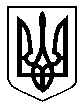 